OMCFH Main Reception Line: 304-558-5388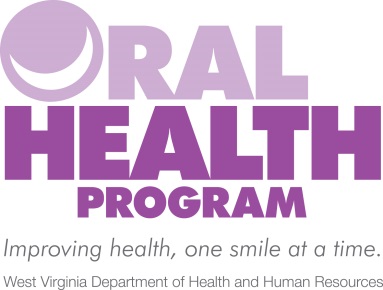 Oral Health Fax Line: 304-558-2183To transfer calls to an extension in office:Push “TRANSFER” button (bottom right of phone)Dial 7 + four digit extensionAfter ring, push “TRANSFER” button againHang up phone receiverNamePositionDirect Line (in office,         dial “7” + last four digits)Jason Roush, DDSState Dental DirectorProgram Director304-356-4353Teresa MarksProgram Manager304-356-4233VacantProgram Secretary304-356-4419Adult ServicesAdult ServicesAdult ServicesPre-Employment & Donated Denture ProjectsPre-Employment & Donated Denture ProjectsPre-Employment & Donated Denture ProjectsCharlene HickmanAdult Services Supervisor304-356-4313Ken SelbeAdult Services Specialist304-356-4429Zara SheikhAdult Services Specialist304-356-4458Tiffany KeithAdult Services Assistant304-356-4423Oral Health PreventionOral Health PreventionOral Health PreventionJanna Thornsbury, RDHPrevention Coordinator304-356-4464Kellyn BlairOutreach Worker304-356-4391Oral Health WorkforceOral Health WorkforceOral Health WorkforceJulie Jackson, RDHWorkforce Coordinator304-356-4367Butch Varchetto, DDSTechnical Assistance TeamOut-stationedBarb Thaxton, RDHTechnical Assistance TeamOut-stationedKay DunnTechnical Assistance TeamOut-stationedKim McDowellTechnical Assistance TeamOut-stationed